国府地域振興会議視察研修（朝来市　10/31）○「朝来市の歴史文化を活用したまちづくりについて」（朝来市埋蔵文化財センター）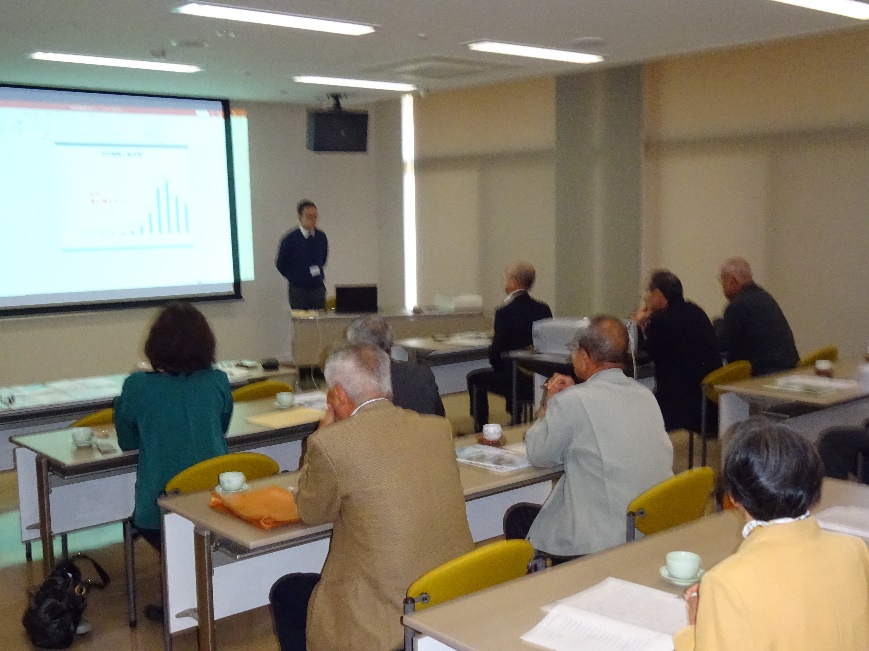 